The MCC Wellness Council invites members of the MCC Community, along with their family and friends, to help Team MCC! raise funds to support the American Heart Association’s  2018 Rochester Heart Walk & Run on Saturday, April 14, 2018. “Life is Why” Basket RaffleDrawing will take place on Friday, April 13.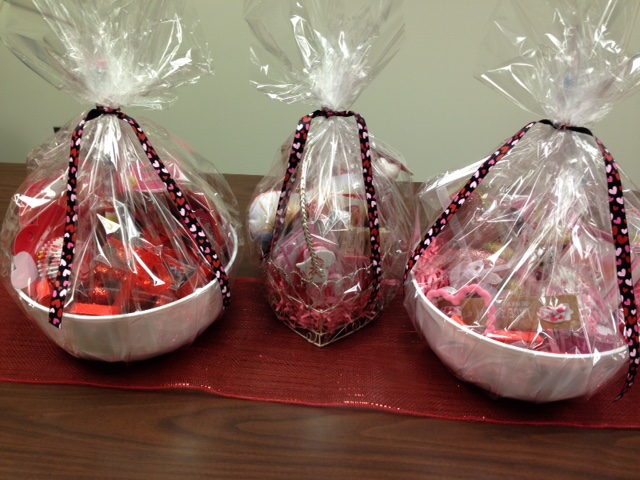 Raffle tickets for heart-themed baskets are only$2 each, three for $5, or seven for $10!All donations go directly to the American Heart Association.See the baskets and purchase tickets on Wednesday, April 11, from 11 a.m. until 1 p.m. outside of the Marketplace in the main dining area, or contact the Wellness Council at MCCWellnessCouncil@monroecc.edu.You can also donate online and/or register to walk with Team MCC! on April 14 by visiting www.RochesterHeartWalkRun.org, clicking on the DONATE button, and searching for MCC.  Online donations are also eligible for raffle entries!